Transition to Standard of Care FormClient ID#____________Check if Completed	_____ Client notes little/no need on client services plan_____ Client is assigned stability level of self-management on acuity scale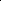 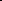 ______________________________________________________________________________________Client has established and maintained self-sufficiency by SPNS & Positive Life standards and will be transitioned back to the standard of care. Client will still have access to services, as needed.Date Transitioned:___________________Network Navigator Signature:_______________________________________Medical Case Manager Signature:____________________________________Program Manager Signature:________________________________________This publication is part of a series of manuals that describe models of care that are included in the HRSA SPNS Initiative Building a Medical Home for Multiply Diagnosed HIV-Positive Homeless Populations.  Learn more at http://cahpp.org/project/medheart/models-of-care